Прайс-лист на платные образовательные услуги на 2023 годТаблица 1Программы профессиональной подготовки по профессиям рабочих, должностям служащихТаблица 2Программы переподготовки рабочих, служащихТаблица 3Программы повышения квалификации рабочих, служащихТаблица 4Программы дополнительного образования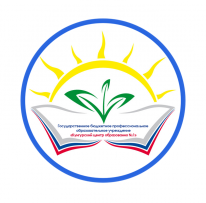 Министерство образования и науки Пермского краяГосударственное бюджетное профессиональное образовательное учреждение «Кунгурский центр образования № 1»УТВЕРЖДЕНО ПРИКАЗОМ № 02/01-03 от 09.01.2023Код /профессияПрисваиваемая квалификацияСрок обученияФорма обученияБазовое образованиеСтоимость обучения в рубляхКоличество мест по договорам с оплатой стоимости обучения16437 ПарикмахерПарикмахер3 разряда200часовочнаяне предусмотрено10000не ограничено13790 Машинист крана Машинист крана (крановщик)3 разряда200часовочнаяпроф. обучение по профессии Водитель категории С10000не ограничено16675ПоварПовар 3 разряда288 часовочнаяне предусмотрено10000не ограничено11453 Водитель погрузчикаВодитель погрузчика6  разряда288 часовочнаяпроф. обучение по профессии Тракторист  В,С8000не ограничено11453 Водитель погрузчикаВодитель погрузчика7  разряда288 часовочнаяпроф. обучение по профессии Тракторист В,С, D10000не ограничено18897 СтропальщикСтропальщик 3 разряда100 часовочнаяне предусмотрено5000не ограничено175.11Водитель  автомобиля Водитель  автомобиля категории «В196 часовочнаяне предусмотрено25000не ограничено175.11Водитель  автомобиля Водитель  автомобиля категории «С»246 часовочнаяне предусмотрено28000не ограничено175.11Водитель автомобиля категории «С» (сдача экзамена сторонних автошкол)Водитель  автомобиля категории «С»5 часовочнаяпроф. обучение по профессии Водитель категории С2000не ограничено175.11Водитель автомобиля категории «В» (сдача экзамена сторонних автошкол)Водитель  автомобиля категории «В»5 часовочнаяпроф. обучение по профессии Водитель категории В 1500не ограничено12680 КаменщикКаменщик3 разряда250 часовочнаяне предусмотрено10000не ограниченоСпециалист по маникюруСпециалист по маникюру200 часовочнаяне предусмотрено10000не ограничено19203 Тракторист (с обучением на категорию «В,С»)Тракторист категории  B,C449 часовочнаяНе предусмотрено6000не ограниченоСварщик дуговой сварки неплавящимся электродом в защитном газеСварщик дуговой сварки неплавящимся электродом в защитном газе280 часаочнаяне предусмотрено10000не ограниченоСварщик дуговой сварки самозащитой проволокойСварщик дуговой сварки самозащитой проволокой280 часаочнаяне предусмотрено10000не ограниченоСварщик дуговой сварки плавящимся электродом в защитном газе Сварщик дуговой сварки плавящимся электродом в защитном газе280 часаочнаяне предусмотрено10000не ограниченоСварщик ручной дуговой сварки плавящимся покрытым электродомСварщик ручной дуговой сварки плавящимся покрытым электродом280 часаочнаяне предусмотрено10000не ограничено19861 Электромонтер по ремонту и обслуживанию электрооборудованияЭлектромонтер по ремонту и обслуживанию электрооборудования 3 разряда280 часовочнаяне предусмотрено10000не ограничено12901КондитерКондитер 3 разряда288 часовочнаяне предусмотрено10000не ограниченоПродавец непродовольственных товаров Продавец непродовольственных товаров 3 разряда160 часовочнаяне предусмотрено6000не ограниченоПродавец продовольствен-ных товаров Продавец продовольственных товаров 3 разряда160 часовочнаяне предусмотрено6000не ограничено18560Слесарь –сантехникСлесарь –сантехник  3 разряда200 часовочнаяне предусмотрено6000не ограничено19727ШтукатурШтукатур3 разряда200 часов очнаяне предусмотрено8000Не ограничено13450МалярМаляр3 разряда200 часовочнаяне предусмотрено8000Не ограничено15214Облицовщик –мозаичникОблицовщик –мозаичник3 разряда160 часовочнаяне предусмотрено8000Не ограничено15220Облицовщик –плиточникОблицовщик –плиточник3 разряда160 часовочнаяне предусмотрено8000Не ограничено15224Облицовщик синтетическими материаламиОблицовщик синтетическими материалами 3 разряда160 часовочнаяне предусмотрен8000Не ограниченоКод /профессияПрисваиваемая квалификацияСрок обуче - нияФорма обученияБазовое образованиеСтои- мость обучения в рубляхКоличество мест по договорам с оплатой стоимости обучения175.11Переподготовка с категории «С» на категорию «В»Водитель  автомобиля категории «В»64 часаочнаяпроф. обучение по профессии Водитель    категории С12000Не ограничено175.11Переподготовка с категории «В» на категорию «С»Водитель  автомобиля категории «С»78 часовочнаяпроф. обучение по профессии Водитель  категории В20000Не ограничено19203 Переподготовка по профессии «Тракторист» (с обучением на категорию «Е»)Тракторист категории  E6 часовочнаяпроф. обучение по профессии Тракторист с категорией С2000Не ограничено19203 Переподготовка по профессии «Тракторист» (с категории «С,Е» на категорию «D»)Тракторист категории  D80 часовочнаяпроф. обучение по профессии Тракторист с категорией С7000Не ограничено13583Переподготовка по профессии «Машинист бульдозера»«Машинист бульдозера» категории «СДЕ»80очнаяпроф. обучение по профессии Тракторист с категорией С,Д,Е7000Не ограниченоПереподготовка по профессии 13790«Машинист крана автомобильного»Машинист крана автомобильного4 разряда60очнаяПрофессия СПО23.01.07 Машинист крана (крановщик)(для студентов ГБПОУ «КЦО №1»)500Не ограниченоПереподготовка по профессии 18897«Стропальщик»Стропальщик 3 разряда60очнаяПрофессия СПО23.01.07 Машинист крана (крановщик)(для студентов ГБПОУ «КЦО №1»)500Не ограниченоПереподготовка по профессии 175.11Водитель автомобиля Водитель автомобиля категории «С»5очнаяПрофессия СПО23.01.07 Машинист крана (крановщик)(для студентов ГБПОУ «КЦО №1»)500Не ограниченоПереподготовка по профессии 16675«Повар»Повар 4 разряда72очнаяПрофессия СПО43.01.09 Повар, кондитер(для студентов ГБПОУ «КЦО №1»)500Не ограниченоПереподготовка по профессии 12901КондитерКондитер 4 разряда72очнаяПрофессия СПО43.01.09Повар, кондитер(для студентов ГБПОУ «КЦО №1»)500Не ограниченоКод /профессияПрисваиваемая квалификацияСрок обуче - нияФорма обученияБазовое образованиеСтои-мость обучения в рубляхКол-во мест по договорам с оплатой стоимости обучения207.2Продавец непродовольст-венных товаровПродавец непродовольственных товаров 4 разряда72часаочнаяпроф. обучение по профессии  Продавец непродовольственных товаров 3 разряда4000Не ограничено207.3Продавец продовольст-венных товаровПродавец продовольственных товаров 4 разряда72 часаочнаяпроф. обучение по профессии  Продавец продовольственных товаров 3 разряда4000Не ограничено12901КондитерКондитер 4 разряда72 часаочнаяпроф. обучение по профессии  Кондитер 3 разряда5000Не ограничено12901КондитерКондитер5 разряда72 часаочнаяпроф. обучение по профессии  Кондитер 4 разряда5000Не ограничено19861 Электромонтёр по ремонту и обслуживанию электрооборудованияЭлектромонтер по ремонту и обслуживанию электрообору-дования 4 разряда72 часаочнаяпроф. обучение по профессии  Электромонтер по ремонту и обслуживанию электрооборудования 3 разряда5000Не ограничено16909 ПортнойПортной4 разряда72 часаочнаяпроф. обучение по профессии  Портной 3 разряда5000Не ограничено16675ПоварПовар 4 разряда72часаочнаяпроф. обучение по профессии Повар 3 разряда5000Не ограничено16675ПоварПовар 5 разряда72часаочнаяпроф. обучение по профессии Повар 4 разряда6000Не ограничено16437 ПарикмахерПарикмахер4 разряда72часаочнаяпроф. обучение по профессии Парикмахер 3 разряда5000Не ограничено16437 ШвеяШвея4 разряда72часаочнаяпроф. обучение по профессии Швея 3 разряда5000Не ограниченоНазвание программыНаименование образовательной программы Срок обуче- нияФорма обуче- нияБазовое образованиеСтои- мость обуче- ния в рубляхСрок обученияТехнология продукции и организация  общественного питания Дополнительная профессиональная программа(профессиональная переподготовка)  250 часочнаясреднее специальное и (или) высшее образование, лица, получающие среднее специальное и (или) высшее образование 15000Не ограниченоДошкольное образованиеДополнительная профессиональная программа(профессиональная переподготовка)250 часочнаясреднее специальное и (или) высшее образование, лица, получающие среднее специальное и (или) высшее образование 10000Не ограниченоПедагогика образования: теория и методика обучения и воспитанияДополнительная профессиональная программа(профессиональная переподготовка)250 часочнаясреднее специальное и (или) высшее образование, лица, получающие среднее специальное и (или) высшее образование 10000Не ограниченоМетодика обучения физической культуре, базовым видам спортаДополнительная профессиональная программа(профессиональная переподготовка)250 часочнаясреднее специальное и (или) высшее образование, лица, получающие среднее специальное и (или) высшее образование 10000Не ограниченоПреподавание в начальных классахДополнительная профессиональная программа(профессиональная переподготовка)250 часочнаясреднее специальное и (или) высшее образование, лица, получающие среднее специальное и (или) высшее образование 10000Не ограниченоОбучение компьютерной грамотности неработающих пенсионеровДополнительная общеразвивающая программа20часочнаяне предусмотрено2500Не ограниченоПодготовка детей к школеДополнительная общеобразовательная программа (дополнительная общеразвивающая программа)63часочнаяне предусмотрено7200Не ограниченоПовышение  профессионального  мастерства водителей  автотранспортных  средствДополнительная профессиональная программа  (Повышение квалификации)20 часочнаяпроф. обучение по профессии «Водитель автомототранспорт- ных средств»1000Не ограничено